Old Cash Store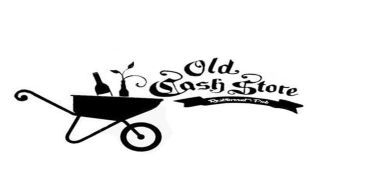 Wood-Fired Pizzas# Focaccia- Pizza base drizzled with olive oil, garlic and feta 		R 49# Focaccia- with Old Cash Sundried tomato and jalapeno pate	R59# Margarita- straight up with tomato and mozzarella				R 69# Margarita- with sundried tomato, butternut and feta			R 79# Margarita- with Bacon and Pineapple 						R 79# Margarita- with spicy Chorizo sausage						R 79# Vegetarian- with olives, feta, spinach, cherry tomatoes & garlic	R 89# Spicy Chicken- with cherry tomatoes and pepper			R 89# BBQ Beef- with steak, mushrooms & onions					R 89# Old Cash Special- with steak, mushrooms, onions, chilli, garlic,    spinach and feta											R 99# Extra Toppings 										R 10						From the kitchen# Large Greek salad to share 								         R 79# Green salad 												R 29# Greek salad 												R 39# Chips, Potato wedges or sweet potato chips 					R 29# Cheese Griller sausages and side of choice						R 49# Chicken Nuggets	and side of choice							R 49  # Vegetarian soya samosas with dip and side of choice			R 49# Chicken Kebabs and side of choice							R 69# Mandy’s Chicken Curry, Free range, Organic farm chicken not too   spicy, low carb & delicious  with side of choice					R 89# French Beef in red wine and sundried tomato and side of choice			R 89# 8 Queen Prawns cooked in garlic butter or peri-peri and side of choice		R109# 250g BBQ Rump Steak & side of choice							R109						Side OptionsChips, Potato wedges, Sweet potato chips, rice, small green salad, Veg    						Sauces	# Peri peri #Pepper #Spicy Mayo #sweet chili  				R 15			Puddings and beverages# Ice cream and chocolate sauce   							R 28# Rich and dark Chocolate Mousse and ice cream				R 38# Apple Crumble and Ice cream								R 38# Dom Pedro 												R 28# Thick Milkshake – vanilla, strawberry or chocolate 				R 28# Hot Chocolate   											R 20# Sugar free hot Chocolate with Xylitol							R 25# Filter Coffee 												R 18 #Pot of tea for one 											R 18Please note 10% service is added to tables of 10 or more083 611 1355   mandy.oldcashstore@gmail.com 